附件2药品网络销售企业报告流程生产企业或零售药店企业报告流程登录网址：https://m-inst.ynyp.cn:4431/ （移动端）进入如下界面如有信息变更，请按照此网址重新报告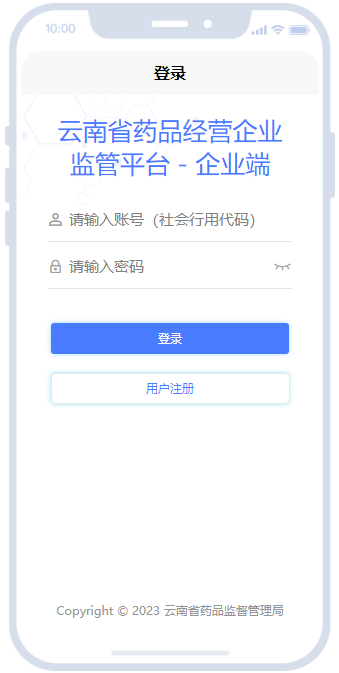 如果已注册账号，使用账号密码登录；若没有账号密码，点击用户注册。用户注册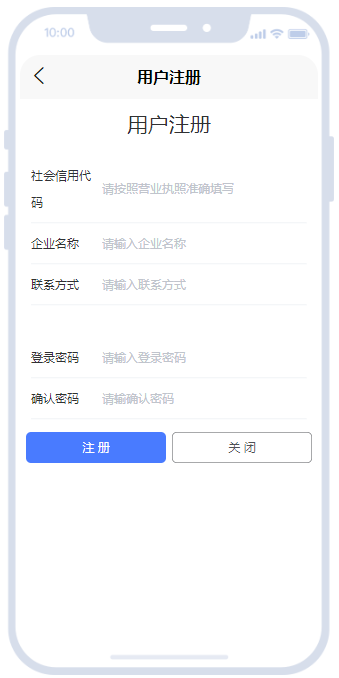 	根据提示信息完成账号注册。登录成功后进入如下界面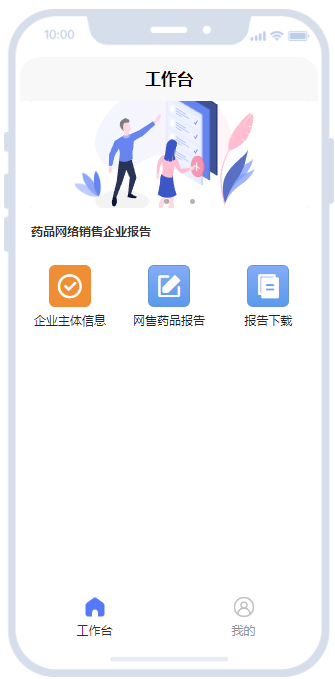 请按顺序填写 【企业主体信息】 -> 【网售药品报告】【企业主体信息】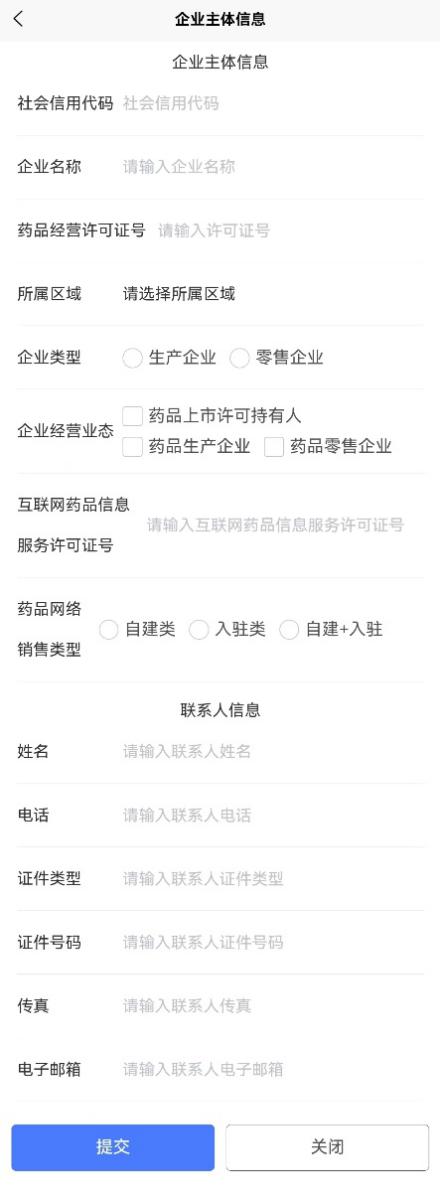 【网售药品报告】根据提示信息完成自建类信息报告（如下图所示）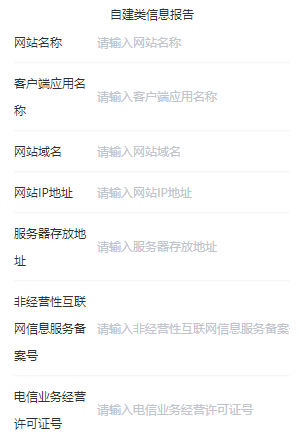 根据提示信息完成入驻类信息报告（如下图所示）（可添加多个）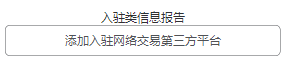 	点击【添加入驻网络交易第三方平台】进入如下界面。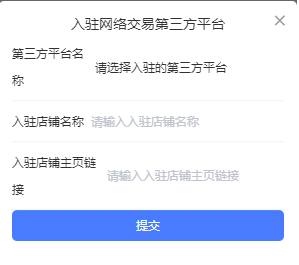        （注：报告信息表需在PC端进行下载）批发企业或零售连锁总部报告流程登录网址：https://inst-open.ynyp.cn:9443/ （PC端） 进入如下界面如有信息变更，请按照此网址重新报告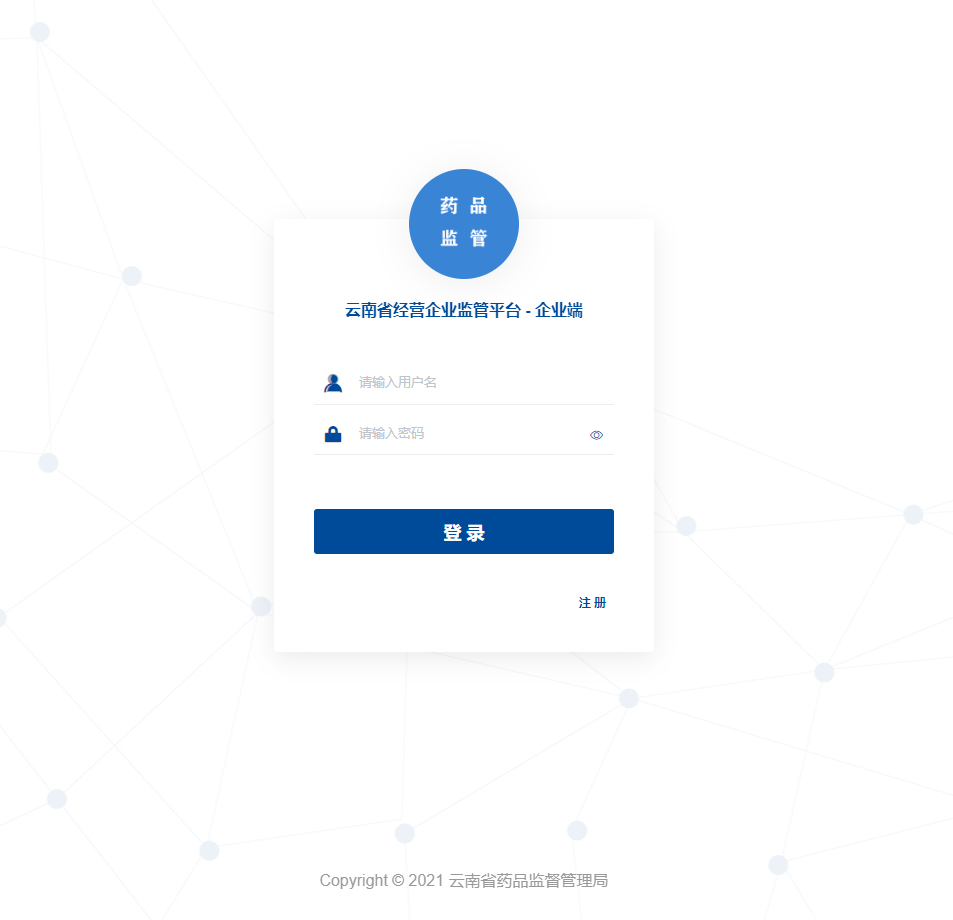 进入登录界面后，输入企业账号及密码，登录监管平台企业端。注册账号如果企业是首次进入该系统，需要企业先进行注册。在登录界面，点击【注册】，进入如下图界面。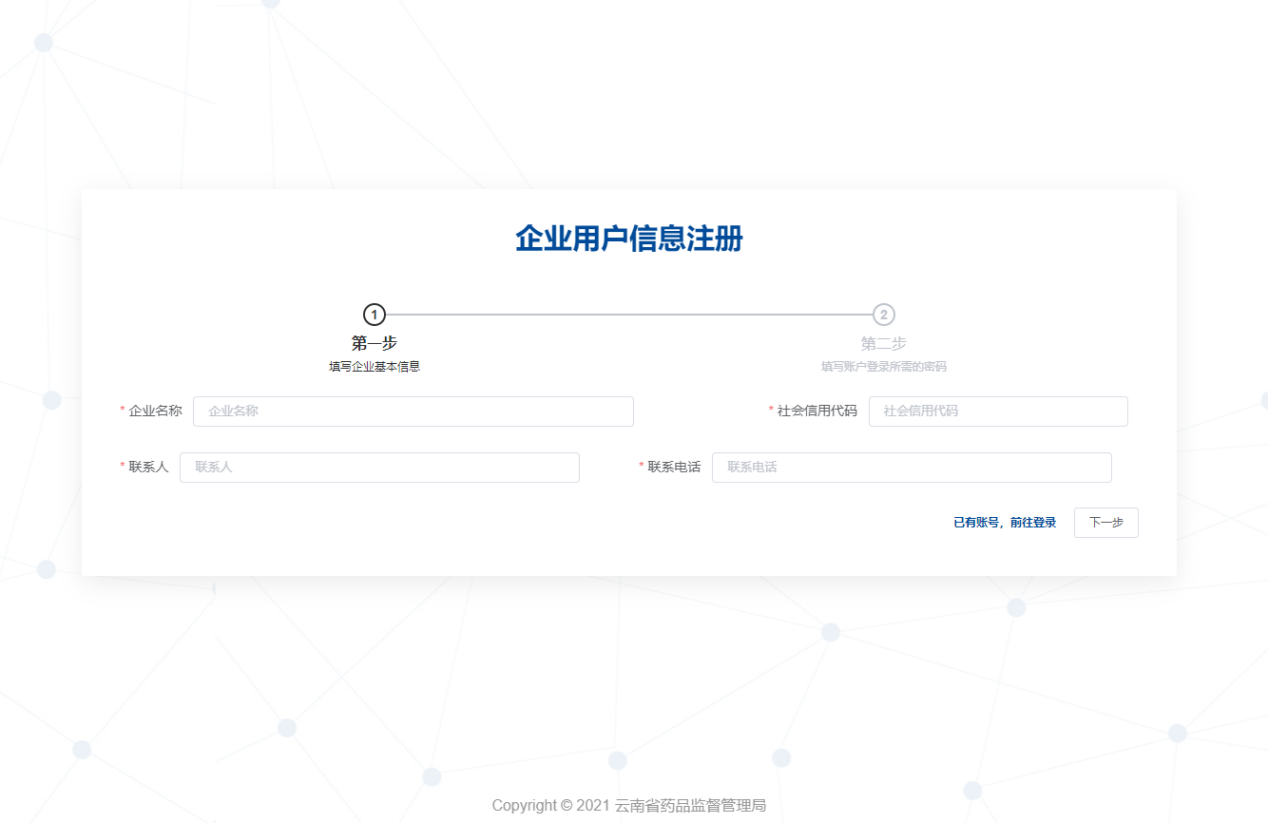 根据提示填写企业信息，包括企业名称、社会信用代码、联系人和联系电话，请企业准确填写，保证信息真实有效，否则将注册失败。点击【下一步】，进入如下图界面。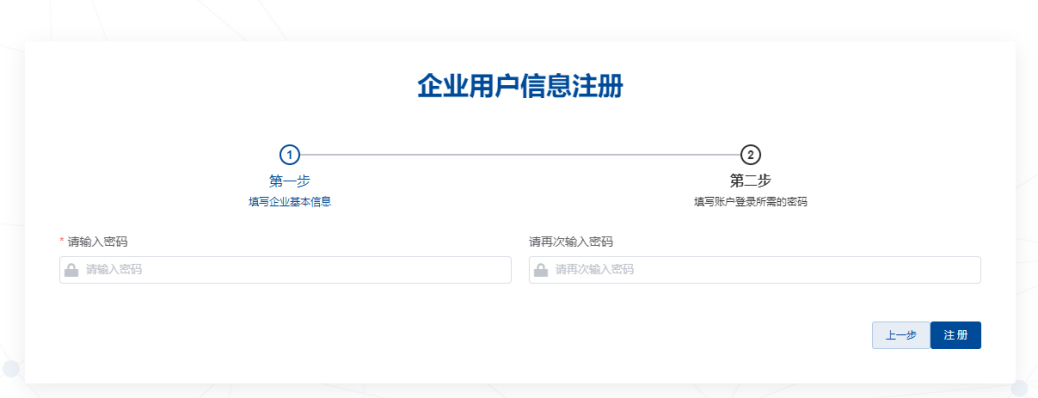 设置密码输入登录密码后，点击【注册】，注册成功后会提示企业管理员账号，如下图所示。注意：如果系统是首次使用并进行注册，则设置的登录密码有效，否则登录密码为之前设置的密码。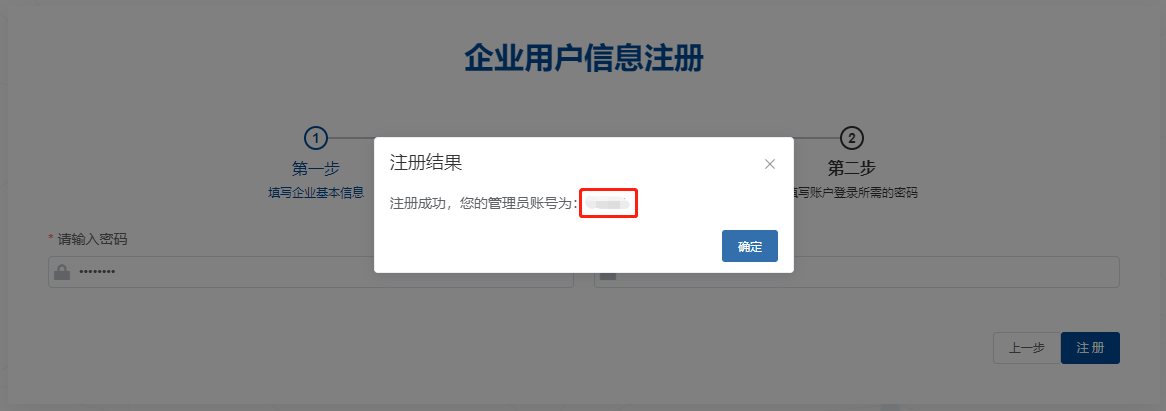 注册成功提示信息根据提示信息中的管理员账号，登录《云南省药品经营企业监管平台-企业端》。点击菜单【药品网售登记】->【企业主体信息】完成企业主体信息填写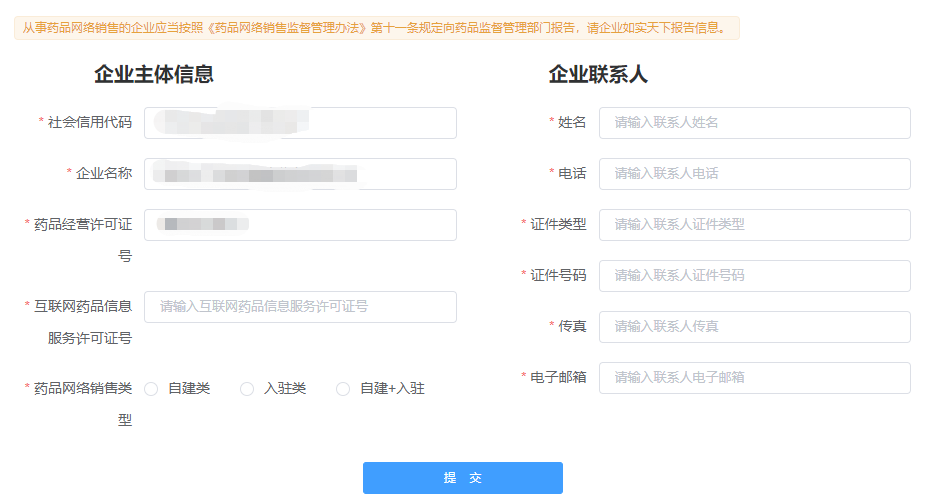 点击菜单【药品网售登记】->【药品网售报告】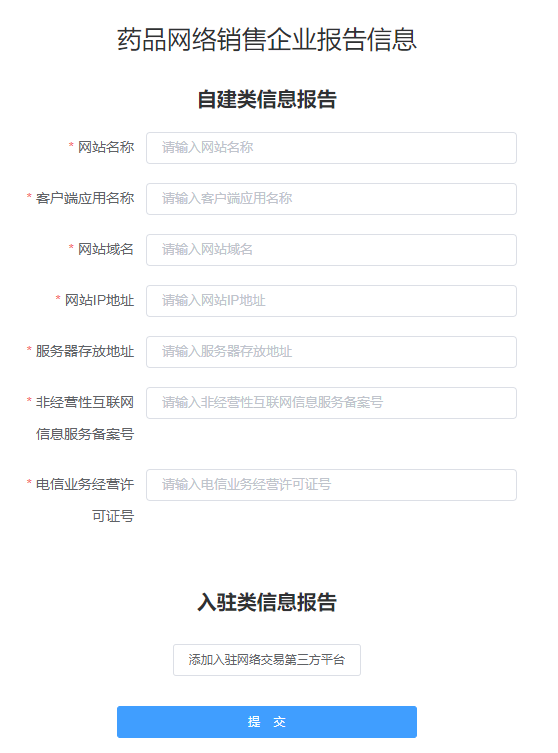 根据系统提示完成自建类信息报告和入驻类信息报告。报告下载填报完成企业药品网售信息后，根据如下操作下载报告。报告请各企业打印盖章并留存。登录网址：https://inst-open.ynyp.cn:9443/ （PC端） 进入如下界面点击【网售药品报告】 -> 【核对并下载报告】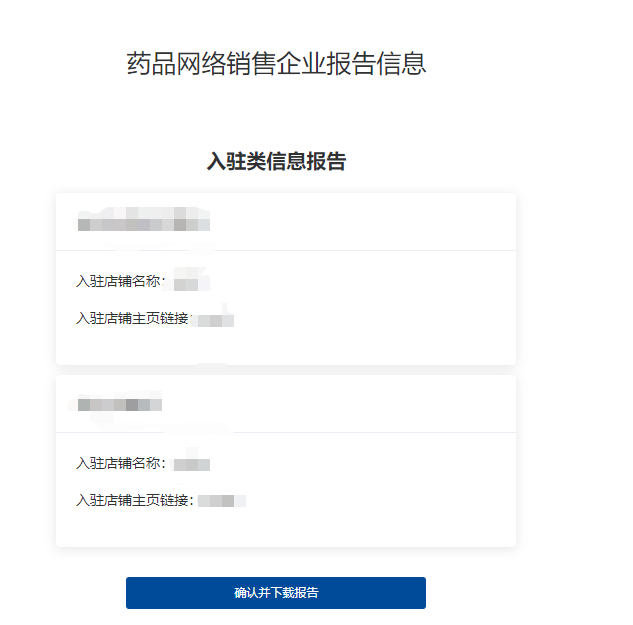 点击【确认并下载报告】完成报告下载。